.    Pieteikuma anketa    .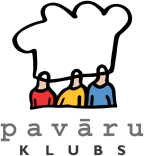 Vārds* 	 uzvārds* 	personas kods: 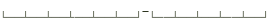 dzīvesvieta: 	tālrunis: 	 e-pasta adrese: 	Profesionālā izglītība: (mācību iestāde) 	

	
pabeigšanas gads 	 specialitāte 	
Papildu izglītība: (kursi, sertifikāti) 	

	

Darba vieta: (ja šobrīd nestrādājat, lūdzu, norādiet pēdējo darba vietu )
Uzņēmuma nosaukums:* 	
amats:*	
laika periods: 	
Ar savu parakstu apliecinu, ka piekrītu darboties «Pavāru kluba» interesēs 
un vārdu «Pavāru klubs» izmantošu tikai ar kluba valdes piekrišanudatums 	 paraksts 	
* Ar zvaigznīti atzīmētā informācija un fotogrāfija tiks publicēti «Pavāru kluba» mājas lapas sadaļā «Kluba biedri».
** Savu fotogrāfiju lūdzu iesniegt elektroniski, sūtot uz e-pastu: svetlana.pavaruklubs@gmail.com